いろんなであいさつしてみよう！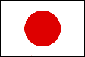 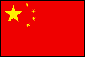 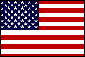 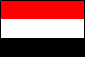 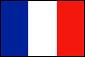 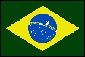 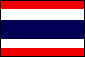 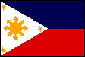 こんにちはニー　ハオ你好ハローHelloアッサラーム　アライクムاَسَّلاَمُ عَلَيْكُمْボン　ジュールBonjourボア　タルジBoa tarde男）サワッディークラップ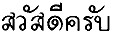 女）サワッディーカ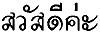 ヘロHeloありがとうシェシェ谢谢サンキューThank youシュックランسُكْرًメルスィーMerci男）オブリガードObrigado女）オブリガーダObrigada男）コープクンクラップ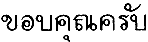 女）コープクンカ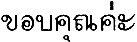 サラーマット　ポSalamat poさようならツァイ　ジェン再见グッド　バイGoodbyeマアッサラーマمَعَ ٱلسَّلَامَةِオウ　ルヴォワールAu revoirアテー　ローゴAté logo男）ラーゴークラップ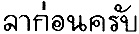 女）ラーゴーンカ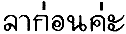 パアーラム　ポPaalam po